Základní škola a mateřská škola, Praskačka, 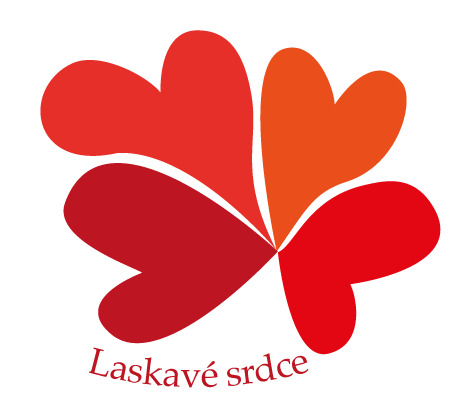 Praskačka 60, 503 33 Praskačkatel.: 724 514 050info@zspraskacka.czwww.zspraskacka.czŽádost o přijetí k předškolnímu vzdělávání Žádám o přijetí k předškolnímu vzdělávání do mateřské školy, jejíž činnost vykonáváZákladní škola a mateřská škola Praskačka od školního roku 2023/2024. Účastník řízení (dítě):Jméno a příjmení:		 _______________________________________________________Datum narození:		 _______________________________________________________Místo trvalého pobytu: 		 _______________________________________________________Zákonný zástupce dítěte, popř. osoba, která je oprávněná účastníka řízení (dítě) v přijímacím řízení zastupovat:Jméno a příjmení:	 	________________________________________________________Místo trvalého pobytu:	 	________________________________________________________Telefonní číslo:                           ---------------------------------------------------------------------------------------------Adresa pro doručování písemností (pokud není shodná s místem trvalého pobytu):_________________________________________________________________________________Dítěti JE x NENÍ*) diagnostikováno školským poradenským zařízením mentální, tělesné, zrakové nebo sluchové postižení, závažné vady řeči, závažné vývojové poruchy chování, souběžné postižení více vadami nebo autismus.*) hodící se zakroužkujteTelefonní číslo  _____________________ e-mailová adresa ___________________________________V __________________________dne ________          _____________________________________                                                                                                         podpis zákonného zástupceDoklady, které je zákonný zástupce povinen předložit při zápisu:rodný list dítěteprůkaz totožnosti zákonného zástupce, popř. doklad o zmocnění zastupovat dítě v přijímacím řízení v případě osob, které osobně pečují o dítě v pěstounské péčidoporučení školského poradenského zařízení (v případě dítěte se speciálními vzdělávacími potřebami)doklad, že je dítě proti nákaze imunní nebo se nemůže očkování podrobit pro trvalou (dočasnou) kontraindikaci (v případě nepodrobení se očkování) Nevyplňuje se na žádosti o přijetí dítěte, pro které je předškolní vzdělávání povinné.Dítě se podrobilo stanoveným pravidelným očkováním (popř. splnilo podmínku nezbytného očkovacího statusu pro přijetí k předškolnímu vzdělávání v rozsahu nejméně jedné dávky očkovací látky proti spalničkám, příušnicím a zarděnkám a dále v případě očkování hexavakcínou bylo dítě očkováno ve schématu minimálně 2+1 dávka)ANO  x  NE,*)nebo má doklad, že je proti nákaze imunní ANO  x  NE,*)nebo má doklad, že se nemůže očkování podrobit pro trvalou kontraindikaci, popř. pro dočasnou kontraindikaci (z dlouhodobého hlediska brání zdravotní stav dítěte podání očkovací látky).  ANO  x  NE.*)Datum:				Razítko a podpis lékaře:  *) hodící se zakroužkujte